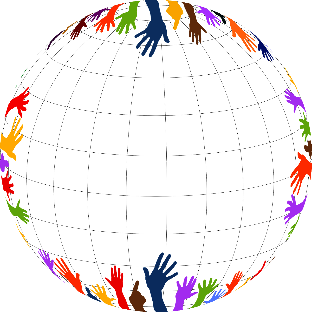 FAX Dringend	 Zur Erledigung	 Zur Stellungnahme	 Zur Kenntnis	 Mit Dank zurückSehr geehrter Herr Muster,Lorem ipsum dolor sit amet, consetetur sadipscing elitr, sed diam nonumy eirmod tempor invidunt ut labore et dolore magna aliquyam erat, sed diam voluptua.At vero eos et accusam et justo duo dolores et ea rebum. Stet clita kasd gubergren, no sea takimata sanctus est Lorem ipsum dolor sit amet. Lorem ipsum dolor sit amet, consetetur sadipscing elitr, sed diam nonumy eirmod tempor invidunt ut labore et dolore magna aliquyam erat, sed diam voluptua.At vero eos et accusam et justo duo dolores et ea rebum. Stet clita kasd gubergren, no sea takimata sanctus est Lorem ipsum dolor sit amet.Mit freundlichen GrüßenMax Mustermann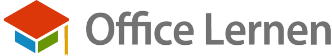 Firma Mustermann GmbH  Musterstr. 12  12345 OrtMustermann GmbHAn:Musterfirma GmbHVon:Herrn MustermannFax:01234 56 78 91 10Seiten:4Telefon: 01234 44 44 44 44Datum:11.10.2018AW:Unsere BestellungCC:Herr Muster